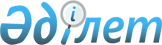 О внесении изменений в решение Капшагайского городского маслихата от 22 декабря 2015 года № 57-239 "О бюджете города Капшагай на 2016-2018 годы"Решение Капшагайского городского маслихата Алматинской области от 27 октября 2016 года № 12-43. Зарегистрировано Департаментом юстиции Алматинской области 10 ноября 2016 года № 3992      В соответствии с пунктом 4 статьи 106 Бюджетного кодекса Республики Казахстан от 4 декабря 2008 года, подпунктом 1) пункта 1 статьи 6 Закона Республики Казахстан от 23 января 2001 года "О местном государственном управлении и самоуправлении в Республике Казахстан", Капшагайский городской маслихат РЕШИЛ:

      1. Внести в решение Капшагайского городского маслихата от 22 декабря 2015 года № 57-239 "О бюджете города Капшагай на 2016-2018 годы" (зарегистрированного в Реестре государственной регистрации нормативных правовых актов от 30 декабря 2015 года № 3655, опубликованного в газете "Нурлы олке" от 5 января № 01-02 (358-359), от 15 января № 03 (360), от 22 января 2016 года № 04 (361)), в решение Капшагайского городского маслихата от 5 февраля 2016 года № 60-244 "О внесении изменений в решение Капшагайского городского маслихата от 22 декабря 2015 года № 57-239 "О бюджете города Капшагай на 2016-2018 годы" (зарегистрированного в Реестре государственной регистрации нормативных правовых актов от 17 февраля 2016 года № 3729, опубликованного в газете "Нурлы олке" от 26 февраля № 10-11 (368), от 4 марта № 12 (369), от 11 марта 2016 года № 13 (370)), в решение Капшагайского городского маслихата от 29 марта 2016 года № 2-8 "О внесении изменений в решение Капшагайского городского маслихата от 22 декабря 2015 года № 57-239 "О бюджете города Капшагай на 2016-2018 годы" (зарегистрированного в Реестре государственной регистрации нормативных правовых актов от 7 апреля 2016 года № 3778, опубликованного в газете "Нурлы олке" от 15 апреля № 18 (375), от 22 апреля № 19 (376), от 29 апреля 2016 года № 20 (377)), в решение Капшагайского городского маслихата от 19 мая 2016 года № 4-22 "О внесении изменений в решение Капшагайского городского маслихата от 22 декабря 2015 года № 57-239 "О бюджете города Капшагай на 2016-2018 годы" (зарегистрированного в Реестре государственной регистрации нормативных правовых актов от 30 мая 2016 года № 3860, опубликованного в газете "Нурлы олке" от 8 июня 2016 года № 25 (382)), в решение Капшагайского городского маслихата от 22 июля 2016 года № 6-30 "О внесении изменений в решение Капшагайского городского маслихата от 22 декабря 2015 года № 57-239 "О бюджете города Капшагай на 2016-2018 годы" (зарегистрированного в Реестре государственной регистрации нормативных правовых актов от 27 июля 2016 года № 3922, опубликованного в газете "Нурлы олке" от 5 августа № 32 (389), от 12 августа № 33 (390), от 19 августа 2016 года № 34 (391)), следующие изменения:

      пункт 1 указанного решения изложить в новой редакции:

      "1. Утвердить бюджет города на 2016-2018 годы согласно приложениям 1, 2 и 3 соответственно, в том числе на 2016 год в следующих объемах:

      1) доходы 5354448 тысяч тенге, в том числе:

      налоговые поступления 1771315 тысяч тенге;

      неналоговые поступления 25160 тысяч тенге;

      поступления от продажи основного капитала 70320 тысяч тенге;

      поступления трансфертов 3487653 тысячи тенге, в том числе:

      целевые текущие трансферты 1178754 тысячи тенге; 

      целевые трансферты на развитие 637408 тысяч тенге; 

      субвенции 1671491 тысяча тенге;

      2) затраты 5398643 тысячи тенге;

      3) чистое бюджетное кредитование 5739 тысяч тенге, в том числе:

      бюджетные кредиты 9545 тысяч тенге;

      погашение бюджетных кредитов 3806 тысяч тенге; 

      4) сальдо по операциям с финансовыми активами 5910 тысяч тенге;

      5) дефицит (профицит) бюджета (-) 55844 тысячи тенге;

      6) финансирование дефицита (использование профицита) бюджета 55844 тысячи тенге.".

      2. Приложение 1 к указанному решению изложить в новой редакции согласно приложению к настоящему решению. 

      3. Возложить на руководителя государственного учреждения "Отдел экономики и бюджетного планирования города Капшагай" (по согласованию А. Т. Сатыбалдиева) опубликование настоящего решения после государственной регистрации в органах юстиции в официальных и периодических печатных изданиях, а также на интернет-ресурсе, определяемом Правительством Республики Казахстан, и на интернет-ресурсе городского маслихата.

      4. Контроль за исполнением настоящего решения возложить на постоянную комиссию Капшагайского городского маслихата "По социально-экономическому развитию, бюджету, производству, развитию малого и среднего предпринимательства".

      5. Настоящее решение вводится в действие с 1 января 2016 года.

 Бюджет города Капшагай на 2016 год
					© 2012. РГП на ПХВ «Институт законодательства и правовой информации Республики Казахстан» Министерства юстиции Республики Казахстан
				
      Председатель сессии Капшагайского

      городского маслихата

С. Акылтаев

      Секретарь Капшагайского 

      городского маслихата

К. Ахметтаев
Приложение к решению Капшагайского городского маслихата от 27 октября 2016 года № 12-43 "О внесении изменений в решение Капшагайского городского маслихата от 22 декабря 2015 года № 57-239 "О бюджете города Капшагай на 2016-2018 годы" Приложение 1 утвержденное решением Капшагайского городского маслихата от 22 декабря 2015 года № 57-239 "О бюджете города Капшагай на 2016-2018 годы"Категория 

Категория 

Категория 

Категория 

Сумма,

тысяч

тенге

Класс 

Класс 

Класс 

Сумма,

тысяч

тенге

Подкласс 

Подкласс 

Сумма,

тысяч

тенге

 Наименование 

Сумма,

тысяч

тенге

I. Доходы 

5354448

1

Налоговые поступления

1771315

01

Подоходный налог

169719

2

Индивидуальный подоходный налог

169719

04

Hалоги на собственность

822732

1

Hалоги на имущество

511589

3

Земельный налог

155400

4

Hалог на транспортные средства

154993

5

Единый земельный налог

750

05

Внутренние налоги на товары, работы и услуги

753864

2

Акцизы

487763

3

Поступления за использование природных и других ресурсов

35641

4

Сборы за ведение предпринимательской и профессиональной деятельности

224970

5

Налог на игорный бизнес

5490

08

Обязательные платежи, взимаемые за совершение юридически значимых действий и (или) выдачу документов уполномоченными на то государственными органами или должностными лицами

25000

1

Государственная пошлина

25000

2

Неналоговые поступления

25160

01

Доходы от государственной собственности

12500

5

Доходы от аренды имущества, находящегося в государственной собственности

12500

04

Штрафы, пени, взыскания, налагаемые государственными усреждениями, финансируемыми из государственного бюджета, а также содержащимися и финансируемыми из бюджета (сметы расходов) Национального Банка Республики Казахстан

5580

1

Штрафы, пени, санкции, взыскания, налагаемые государственными учреждениями, финансируемыми из государственного бюджета, а также содержащимися и финансируемыми из бюджета (сметы расходов) Национального Банка Республики Казахстан, за исключением поступлений от организаций нефтяного сектора 

5580

06

Прочие неналоговые поступления

7080

1

Прочие неналоговые поступления

7080

3

Поступления от продажи основного капитала

70320

03

Продажа земли и нематериальных активов

70320

1

Продажа земли

70320

4

Поступления трансфертов 

3487653

02

Трансферты из вышестоящих органов государственного управления

3487653

2

Трансферты из областного бюджета

3487653

Функциональная группа 

Функциональная группа 

Функциональная группа 

Функциональная группа 

Функциональная группа 

Сумма, тысяч тенге

Функциональная подгруппа 

Функциональная подгруппа 

Функциональная подгруппа 

Функциональная подгруппа 

Сумма, тысяч тенге

Администратор бюджетных программ 

Администратор бюджетных программ 

Администратор бюджетных программ 

Сумма, тысяч тенге

Программа 

Программа 

Сумма, тысяч тенге

Наименование 

Сумма, тысяч тенге

II.Затраты

5398643

01

Государственные услуги общего характера

198203

1

Представительные, исполнительные и другие органы, выполняющие общие функции государственного управления

159570

112

Аппарат маслихата района (города областного значения)

17015

001

Услуги по обеспечению деятельности маслихата района (города областного значения)

16815

003

Капитальные расходы государственного органа

200

122

Аппарат акима района (города областного значения)

95290

001

Услуги по обеспечению деятельности акима района (города областного значения)

94515

003

Капитальные расходы государственного органа

775

123

Аппарат акима района в городе, города районного значения, поселка, села, сельского округа

47265

001

Услуги по обеспечению деятельности акима района в городе, города районного значения, поселка, села, сельского округа

46565

022

Капитальные расходы государственного органа

700

2

Финансовая деятельность

17396

452

Отдел финансов района (города областного значения)

17396

001

Услуги по реализации государственной политики в области исполнения бюджета и управления коммунальной собственностью района (города областного значения)

15723

003

Проведение оценки имущества в целях налогообложения

943

010

Приватизация, управление коммунальным имуществом, постприватизационная деятельность и регулирование споров, связанных с этим

730

5

Планирование и статистическая деятельность

21237

5

453

Отдел экономики и бюджетного планирования района (города областного значения)

21237

5

001

Услуги по реализации государственной политики в области формирования и развития экономической политики, системы государственного планирования

20867

004

Капитальные расходы государственного органа

370

02

Оборона

2620

1

Военные нужды

1997

122

Аппарат акима района (города областного значения)

1997

005

Мероприятия в рамках исполнения всеобщей воинской обязанности

1997

2

Организация работы по чрезвычайным ситуациям

623

122

Аппарат акима района (города областного значения)

623

007

Мероприятия по профилактике и тушению степных пожаров районного (городского) масштаба, а также пожаров в населенных пунктах, в которых не созданы органы государственной противопожарной службы

623

03

Общественный порядок, безопасность, правовая, судебная, уголовно-исполнительная деятельность

6278

9

Прочие услуги в области общественного порядка и безопасности

6278

485

Отдел пассажирского транспорта и автомобильных дорог района (города областного значения)

6278

021

Обеспечение безопасности дорожного движения в населенных пунктах

6278

04

Образование

2963900

1

Дошкольное воспитание и обучение

471246

464

Отдел образования района (города областного значения)

471246

009

Обеспечение деятельности организаций дошкольного воспитания и обучения

190339

040

Реализация государственного образовательного заказа в дошкольных организациях образования

280907

2

Начальное, основное среднее и общее среднее образование

2136074

464

Отдел образования района (города областного значения)

1954454

003

Общеобразовательное обучение

1883877

006

Дополнительное образование для детей

70577

465

Отдел физической культуры и спорта района (города областного значения)

169144

017

Дополнительное образование для детей и юношества по спорту

169144

467

Отдел строительства района (города областного значения)

12476

024

Строительство и реконструкция объектов начального, основного среднего и общего среднего образования

12476

9

Прочие услуги в области образования

356580

464

Отдел образования района (города областного значения)

356580

001

Услуги по реализации государственной политики на местном уровне в области образования 

9522

004

Информатизация системы образования в государственных учреждениях образования района (города областного значения)

3000

005

Приобретение и доставка учебников, учебно-методических комплексов для государственных учреждений образования района (города областного значения)

89049

007

Проведение школьных олимпиад, внешкольных мероприятий и конкурсов районного (городского) масштаба

2906

015

Ежемесячные выплаты денежных средств опекунам (попечителям) на содержание ребенка-сироты (детей-сирот), и ребенка (детей), оставшегося без попечения родителей

33800

067

Капитальные расходы подведомственных государственных учреждений и организаций

218303

06

Социальная помощь и социальное обеспечение

173544

1

Социальное обеспечение

9591

451

Отдел занятости и социальных программ района (города областного значения)

8747

005

Государственная адресная социальная помощь

2908

016

Государственные пособия на детей до 18 лет

5839

464

Отдел образования района (города областного значения)

844

030

Содержание ребенка (детей), переданного патронатным воспитателям

844

2

Социальная помощь

136529

451

Отдел занятости и социальных программ района (города областного значения)

136529

002

Программа занятости

49374

004

Оказание социальной помощи на приобретение топлива специалистам здравоохранения, образования, социального обеспечения, культуры, спорта и ветеринарии в сельской местности в соответствии с законодательством Республики Казахстан

3924

006

Оказание жилищной помощи

14695

007

Социальная помощь отдельным категориям нуждающихся граждан по решениям местных представительных органов

9681

010

Материальное обеспечение детей-инвалидов, воспитывающихся и обучающихся на дому

1781

014

Оказание социальной помощи нуждающимся гражданам на дому

25961

017

Обеспечение нуждающихся инвалидов обязательными гигиеническими средствами и предоставление услуг специалистами жестового языка, индивидуальными помощниками в соответствии с индивидуальной программой реабилитации инвалида

31113

9

Прочие услуги в области социальной помощи и социального обеспечения

27424

451

Отдел занятости и социальных программ района (города областного значения)

27424

001

Услуги по реализации государственной политики на местном уровне в области обеспечения занятости и реализации социальных программ для населения

23243

011

Оплата услуг по зачислению, выплате и доставке пособий и других социальных выплат

777

050

Реализация Плана мероприятий по обеспечению прав и улучшению качества жизни инвалидов

3404

07

Жилищно-коммунальное хозяйство

1816969

1

Жилищное хозяйство

613853

467

Отдел строительства района (города областного значения)

598273

004

Проектирование и (или) строительство, реконструкция жилья коммунального жилищного фонда

598273

487

Отдел жилищно-коммунального хозяйства и жилищной инспекции района (города областного значения)

15580

001

Услуги по реализации государственной политики на местном уровне в области жилищно-коммунального хозяйства и жилищного фонда

11995

003

Капитальные расходы государственного органа

200

005

Организация сохранения государственного жилищного фонда

1619

010

Изготовление технических паспортов на объекты кондоминиумов

1417

041

Ремонт и благоустройство объектов в рамках развития городов и сельских населенных пунктов по Дорожной карте занятости 2020

349

2

Коммунальное хозяйство

929815

487

Отдел жилищно-коммунального хозяйства и жилищной инспекции района (города областного значения)

929815

015

Обеспечение бесперебойного теплоснабжения малых городов

909066

029

Развитие системы водоснабжения и водоотведения

20749

3

Благоустройство населенных пунктов

273301

487

Отдел жилищно-коммунального хозяйства и жилищной инспекции района (города областного значения)

273301

017

Обеспечение санитарии населенных пунктов

68404

025

Освещение улиц в населенных пунктах

45136

030

Благоустройство и озеленение населенных пунктов

156678

031

Содержание мест захоронений и захоронение безродных

3083

08

Культура, спорт, туризм и информационное пространство

84321

1

Деятельность в области культуры

15595

455

Отдел культуры и развития языков района (города областного значения)

15595

003

Поддержка культурно-досуговой работы

15595

2

Спорт

27910

465

Отдел физической культуры и спорта района (города областного значения)

27910

001

Услуги по реализации государственной политики на местном уровне в сфере физической культуры и спорта

5592

006

Проведение спортивных соревнований на районном (города областного значения) уровне

6061

007

Подготовка и участие членов сборных команд района (города областного значения) по различным видам спорта на областных спортивных соревнованиях

11095

032

Капитальные расходы подведомственных государственных учреждений и организаций

5162

3

Информационное пространство

21901

455

Отдел культуры и развития языков района (города областного значения)

18210

006

Функционирование районных (городских) библиотек

17429

007

Развитие государственного языка и других языков народа Казахстана

781

456

Отдел внутренней политики района (города областного значения)

3691

002

Услуги по проведению государственной информационной политики

3691

9

Прочие услуги по организации культуры, спорта, туризма и информационного пространства

18915

455

Отдел культуры и развития языков района (города областного значения)

6015

001

Услуги по реализации государственной политики на местном уровне в области развития языков и культуры

5961

032

Капитальные расходы подведомственных государственных учреждений и организаций

54

456

Отдел внутренней политики района (города областного значения)

12900

001

Услуги по реализации государственной политики на местном уровне в области информации, укрепления государственности и формирования социального оптимизма граждан

12750

006

Капитальные расходы государственного органа

150

10

Сельское, водное, лесное, рыбное хозяйство, особо охраняемые природные территории, охрана окружающей среды и животного мира, земельные отношения

73821

1

Сельское хозяйство

29173

453

Отдел экономики и бюджетного планирования района (города областного значения)

1997

099

Реализация мер по оказанию социальной поддержки специалистов

1997

462

Отдел сельского хозяйства района (города областного значения)

11219

001

Услуги по реализации государственной политики на местном уровне в сфере сельского хозяйства

11219

473

Отдел ветеринарии района (города областного значения)

15957

001

Услуги по реализации государственной политики на местном уровне в сфере ветеринарии

8349

006

Организация санитарного убоя больных животных

1200

007

Организация отлова и уничтожения бродячих собак и кошек

2400

008

Возмещение владельцам стоимости изымаемых и уничтожаемых больных животных, продуктов и сырья животного происхождения

3000

009

Проведение ветеринарных мероприятий по энзоотическим болезням животных

128

010

Проведение мероприятий по идентификации сельскохозяйственных животных

880

6

Земельные отношения

20196

463

Отдел земельных отношений района (города областного значения)

20196

001

Услуги по реализации государственной политики в области регулирования земельных отношений на территории района (города областного значения)

10072

006

Землеустройство, проводимое при установлении границ районов, городов областного значения, районного значения, сельских округов, поселков, сел

10124

9

Прочие услуги в области сельского, водного, лесного, рыбного хозяйства, охраны окружающей среды и земельных отношений

24452

473

Отдел ветеринарии района (города областного значения)

24452

011

Проведение противоэпизоотических мероприятий

24452

11

Промышленность, архитектурная, градостроительная и строительная деятельность

19536

2

Архитектурная, градостроительная и строительная деятельность

19536

467

Отдел строительства района (города областного значения)

11476

001

Услуги по реализации государственной политики на местном уровне в области строительства

11476

468

Отдел архитектуры и градостроительства района (города областного значения)

8060

001

Услуги по реализации государственной политики в области архитектуры и градостроительства на местном уровне 

7746

004

Капитальные расходы государственного органа

314

12

Транспорт и коммуникации

15720

1

Автомобильный транспорт

9000

485

Отдел пассажирского транспорта и автомобильных дорог района (города областного значения)

9000

023

Обеспечение функционирования автомобильных дорог

9000

9

Прочие услуги в сфере транспорта и коммуникаций

6720

485

Отдел пассажирского транспорта и автомобильных дорог района (города областного значения)

6720

001

Услуги по реализации государственной политики на местном уровне в области пассажирского транспорта и автомобильных дорог 

6720

13

Прочие

28849

3

Поддержка предпринимательской деятельности и защита конкуренции

9757

469

Отдел предпринимательства района (города областного значения)

9757

001

Услуги по реализации государственной политики на местном уровне в области развития предпринимательства

7387

003

Поддержка предпринимательской деятельности

2000

004

Капитальные расходы государственного органа

370

9

Прочие

19092

123

Аппарат акима района в городе, города районного значения, поселка, села, сельского округа

12945

040

Реализация мер по содействию экономическому развитию регионов в рамках Программы "Развитие регионов"

12945

452

Отдел финансов района (города областного значения)

6147

012

Резерв местного исполнительного органа района (города областного значения)

6147

14

Обслуживание долга

307

1

Обслуживание долга

307

452

Отдел финансов района (города областного значения)

307

013

Обслуживание долга местных исполнительных органов по выплате вознаграждений и иных платежей по займам из областного бюджета

307

15

Трансферты

14575

1

Трансферты

14575

452

Отдел финансов района (города областного значения)

14575

006

Возврат неиспользованных (недоиспользованных) целевых трансфертов

469

051

Трансферты органам местного самоуправления

14106

Функциональная группа 

Функциональная группа 

Функциональная группа 

Функциональная группа 

Функциональная группа 

Сумма, тысяч тенге

Функциональная подгруппа 

Функциональная подгруппа 

Функциональная подгруппа 

Функциональная подгруппа 

Сумма, тысяч тенге

Администратор бюджетных программ 

Администратор бюджетных программ 

Администратор бюджетных программ 

Сумма, тысяч тенге

Программа 

Программа 

Сумма, тысяч тенге

Наименование 

Сумма, тысяч тенге

III. Чистое бюджетное кредитование

5739

Бюджетные кредиты

9545

10

Сельское, водное, лесное, рыбное хозяйство, особо охраняемые природные территории, охрана окружающей среды и животного мира, земельные отношения

9545

1

Сельское хозяйство

9545

453

Отдел экономики и бюджетного планирования района (города областного значения)

9545

006

Бюджетные кредиты для реализации мер социальной поддержки специалистов

9545

Категория

Категория

Категория

Категория

Сумма,

тысяч

тенге

 

Класс 

Класс 

Класс 

Сумма,

тысяч

тенге

 

Подкласс 

Подкласс 

Сумма,

тысяч

тенге

 

Наименование

Сумма,

тысяч

тенге

 

5

Погашение бюджетных кредитов

3806

01

Погашение бюджетных кредитов

3806

1

Погашение бюджетных кредитов, выданных из государственного бюджета

3806

Функциональная группа 

Функциональная группа 

Функциональная группа 

Функциональная группа 

Функциональная группа 

Сумма, тысяч тенге

Функциональная подгруппа 

Функциональная подгруппа 

Функциональная подгруппа 

Функциональная подгруппа 

Сумма, тысяч тенге

Администратор бюджетных программ 

Администратор бюджетных программ 

Администратор бюджетных программ 

Сумма, тысяч тенге

Программа 

Программа 

Сумма, тысяч тенге

Наименование

Сумма, тысяч тенге

IV. Сальдо по операциям с финансовыми активами

5910

Приобретение финансовых активов

5910

13

Прочие

5910

9

Прочие

5910

456

Отдел внутренней политики района (города областного значения)

5910

065

Формирование или увеличение уставного капитала юридических лиц

5910

Категория

Категория

Категория

Категория

Сумма, 

Класс 

Класс 

Класс 

тысяч 

Подкласс 

Подкласс 

тенге

Наименование

V. Дефицит (профицит) бюджета

-55844

VI. Финансирование дефицита (использование профицита) бюджета

55844

7

Поступления займов

9545

01

Внутренние государственные займы

9545

2

Договора займов

9545

8

Используемые остатки бюджетных средств

50106

01

Остатки бюджетных средств

50106

1

Свободные остатки бюджетных средств

50106

Функциональная группа

Функциональная группа

Функциональная группа

Функциональная группа

Функциональная группа

Сумма, тысяч тенге

Функциональная подгруппа 

Функциональная подгруппа 

Функциональная подгруппа 

Функциональная подгруппа 

Сумма, тысяч тенге

Администратор бюджетных программ 

Администратор бюджетных программ 

Администратор бюджетных программ 

Сумма, тысяч тенге

Программа 

Программа 

Сумма, тысяч тенге

Наименование

Сумма, тысяч тенге

16

Погашение займов

3807

1

Погашение займов

3807

452

Отдел финансов района (города областного значения)

3807

008

Погашение долга местного исполнительного органа перед вышестоящим бюджетом

3806

021

Возврат неиспользованных бюджетных кредитов, выданных из местного бюджета

1

